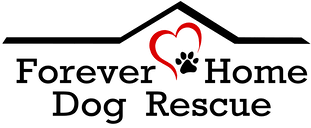 Volunteer ApplicationName: _______________________________________________________________Contact Number: _____________________________________________________Email Address: _______________________________________________________Mailing Address: _________________________________________________________________________________________________________________________Age:Under 1818-2526-3536-4546-55Over 55Do you have experience with animals and/or volunteering? ______________________________________________________________________________What volunteer activities are you interested in?Walking dogsGrooming dogsAdoption event set up and clean upCleaning kennels and suppliesFundraising and donation activitiesTransporting dogs to adoption events and/or veterinary appointmentsOther: __________________________________________________________________What is your availability to volunteer/ how often per week or month?______________________________________________________________________________Do you have a valid Washington State driver’s license?  Yes / NoIf you would like to transport dogs, what type of vehicle will you be using?Car SUVTruckPlease list 3 references (Full Name, phone number): ______________________________________________________________________________Emergency Contact: Name: __________________________________ Phone number: _______________________Thank you so much for your interest in volunteering! We will be in touch with next steps.Forever Home Dog Rescue                                               Follow and like us on social!Email: fhdrwa@gmail.com                                                              Instagram and Facebook:    Mailing address:                                                                         @foreverhomedogrescue19410 Highway 99 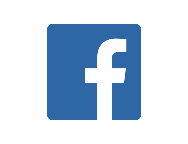 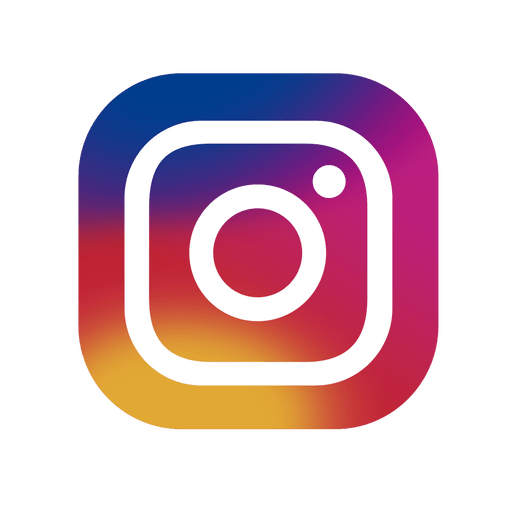 Suite A PMB 146Lynnwood, WA 98036